18.01.2017											            № 43						г. СевероуральскО внесении изменений в постановление Администрации Североуральского городского округа от 28.08.2015 № 1469 «Об утверждении ведомственного перечня муниципальных услуг (работ), оказываемых (выполняемых), находящимися в ведении Администрации Североуральского городского округа муниципальными учреждениями Североуральского городского округа в качестве основных видов деятельности»В соответствии со статьей 43 Положения о правовых актах Североуральского городского округа, утвержденного решением Думы Североуральского городского округа от 22.04.2015 № 33, Администрация Североуральского городского округаПОСТАНОВЛЯЕТ:1. Внести в постановление Администрации Североуральского городского округа от 28.08.2015 № 1469 «Об утверждении ведомственного перечня муниципальных услуг (работ), оказываемых (выполняемых), находящимися в ведении Администрации Североуральского городского округа муниципальными учреждениями Североуральского городского округа в качестве основных видов деятельности» следующие изменения: 1) Приложение № 3 «Ведомственный перечень муниципальных услуг (работ), оказываемых (выполняемых), находящимися в ведении Администрации Североуральского городского округа муниципальными учреждениями Североуральского городского округа в качестве основных видов деятельности в сфере архивного дела» изложить в новой редакции (прилагается);2. Опубликовать настоящее постановление на официальном сайте Администрации Североуральского городского округа.3. Контроль за исполнением настоящего постановления оставляю за собой.И. о. Главы АдминистрацииСевероуральского городского округа					  В.П. МатюшенкоПриложение № 3к постановлению Администрации Североуральского городского округа от 18.01.2017 № 43Ведомственный перечень муниципальных услуг (работ), оказываемых (выполняемых), находящимися в ведении Администрации Североуральского городского округа муниципальными учреждениями Североуральского городского округа в качестве основных видов деятельности в сфере архивного дела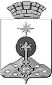 АДМИНИСТРАЦИЯ СЕВЕРОУРАЛЬСКОГО ГОРОДСКОГО ОКРУГАПОСТАНОВЛЕНИЕN п/п Наименование муниципальной услуги или работы Наименование органа местного самоуправления, осуществляющего функции и полномочия учредителя и главного распорядителя бюджетных средств, в ведении которого находятся казенные учреждения Код органа ГРБС, осуществляющего функции и полномочия учредителя и главного распорядителя средств бюджета, в соответствии с реестром участников бюджетного процесса, а также отдельных ЮЛ, не являющихся участниками бюджетного процессаНаименование муниципальных учреждений Североуральского городского округа и их коды в соответствии с реестром участников бюджетного процесса, а также отдельных юридических лиц, не являющихся участниками бюджетного процесса Вид деятельности муниципального учреждения Платность муниципальной услуги или работы Категории потребителей муниципальной услуги или работы Содержание муниципальной услуги или работы Содержание муниципальной услуги или работы Условия (формы) оказания муниципальной услуги или выполнения работы Условия (формы) оказания муниципальной услуги или выполнения работы Наименование показателей, характеризующих качество и (или) объем муниципальной услуги (выполняемой работы) Реквизиты нормативных правовых актов, являющихся основанием для включения муниципальной услуги или работы, в ведомственный перечень муниципальных услуг и работ N п/п Наименование муниципальной услуги или работы Наименование органа местного самоуправления, осуществляющего функции и полномочия учредителя и главного распорядителя бюджетных средств, в ведении которого находятся казенные учреждения Код органа ГРБС, осуществляющего функции и полномочия учредителя и главного распорядителя средств бюджета, в соответствии с реестром участников бюджетного процесса, а также отдельных ЮЛ, не являющихся участниками бюджетного процессаНаименование муниципальных учреждений Североуральского городского округа и их коды в соответствии с реестром участников бюджетного процесса, а также отдельных юридических лиц, не являющихся участниками бюджетного процесса Вид деятельности муниципального учреждения Платность муниципальной услуги или работы Категории потребителей муниципальной услуги или работы Наименование показателя Значение показателя Наименование показателя Значение показателя 1 2 3 4 5 6 7 8 9 10 11 12 13 14 1.Обеспечение сохранности и учет архивных документовКоды ОКВЭД –92.51, 72.40Администрация Североуральского городского округа901Муниципальное казенное учреждение «Североуральский городской архив»Архивное делоБесплатнаяВ интересах обществаРаботы по обеспечению сохранности и учету архивных документов29 649нетнет1) отсутствие утраты архивных документов;2) доля особо ценных архивных документов, имеющих страховые копии, от общего объема особо ценных архивных документов, относящихся к государственной  собственности Свердловской области, хранящихся муниципальном архиве;3) доля неисправимо поврежденных архивных документов от общего количества архивных документов, находящихся на хранении в муниципальном архиве;4) доля архивных документов, поставленных на государственный учет, от общего количества архивных документов, находящихся на хранении в муниципальном архиве;5) доля архивных документов, находящихся на хранении в  муниципальном архиве в соответствии с требованиями нормативов хранения, от общего числа архивных документов, находящихся на хранении в муниципальном архивеФедеральный закон от 22 октября 2004 года N 125-ФЗ "Об архивном деле в Российской Федерации"2.Описание архивных документов, создание справочно-поисковых средств к ним, подготовка справочно-информационных изданий о составе и содержании архивных фондовКоды ОКВЭД –92.51, 72.40Администрация Североуральского городского округа901Муниципальное казенное учреждение «Североуральский городской архив»Архивное делоБесплатнаяВ интересах обществаОписание архивных документов, создание справочно-поисковых средств к ним, подготовка справочно-информационных изданий о составе и содержании архивных фондов29 649нетнетколичество дел (документов), сведения о которых включены в традиционные и электронные справочно-поисковые средстваФедеральный закон от 22 октября 2004 года N 125-ФЗ "Об архивном деле в Российской Федерации"3.Обеспечение доступа к архивным документам (копиям) и справочно-поисковым средствам к нимКоды ОКВЭД –92.51, 72.40Администрация Североуральского городского округа901Муниципальное казенное учреждение «Североуральский городской архив»Архивное делоБесплатнаяЮридические лица, физические лицаОбеспечение доступа к архивным документам (копиям) в МКУ «Североуральский городской архив»5 ед.нетнетдоля числа пользователей архивными документами, удовлетворенных качеством муниципальной услуги;Федеральный закон от 22 октября 2004 года N 125-ФЗ "Об архивном деле в Российской Федерации"4.Консультационная и методическая поддержка по вопросам архивной деятельности и документационного обеспечения управленияКоды ОКВЭД –92.51, 72.40Администрация Североуральского городского округа901Муниципальное казенное учреждение «Североуральский городской архив»Архивное делоБесплатнаяВ интересах обществаКонсультационная и методическая поддержканет.нетнетколичество методических консультацийФедеральный закон от 22 октября 2004 года N 125-ФЗ "Об архивном деле в Российской Федерации"5.Комплектование архивными документамиКоды ОКВЭД –92.51, 72.40Администрация Североуральского городского округа901Муниципальное казенное учреждение «Североуральский городской архив»Архивное делоБесплатнаяВ интересах обществаРабота по комплектованию архивными документаминетнетнетКоличество дел (документов), принятых на хранениеФедеральный закон от 22 октября 2004 года N 125-ФЗ "Об архивном деле в Российской Федерации"Приказ Министерства культуры Российской Федерации от 31.03.2015 года № 526 «Об утверждении правил организации хранения, комплектования, учета и использования документов Архивного фонда Российской Федерации и других архивных документов в органах государственной власти, органах местного самоуправления и организациях»6.Реализация информационных мероприятий, публикаторских и выставочных проектов на основе архивных документовАдминистрация Североуральского городского округа901Муниципальное казенное учреждение «Североуральский городской архив»Архивное делоБесплатнаяВ интересах обществаРабота по реализации мероприятийнетнетнет1) количество реализованных проектов2) число участников мероприятийФедеральный закон от 22 октября 2004 года N 125-ФЗ "Об архивном деле в Российской Федерации"7.Предоставление архивных справок, архивных копий, архивных выписок, информационных писем, связанных с реализацией законных прав свобод граждан и исполнение государственными органами и органами местного самоуправления своих полномочийАдминистрация Североуральского городского округа901Муниципальное казенное учреждение «Североуральский городской архив»Архивное делоБесплатнаяВ интересах обществаУслуги по предоставлению архивных справок, архивных копий, архивных выписок, информационных писемнетнетнетКоличество исполненных запросовФедеральный закон от 22 октября 2004 года N 125-ФЗ "Об архивном деле в Российской Федерации"